5. Задания по сольфеджио и музлитературе преподавателя Шулеповой Н.В.(от 28.09 по 05.10  2020 г.)ДИСТАНЦИОННОЕ ОБУЧЕНИЕВыполненные задания отправлять на почту:shu-nata4647@yandex.ru  или фото на WhatsApp «Рабочие тетради» Г.Ф. Калининой, учебники по сольфеджио и музыкальной литературе  можно скачать на сайте школы в разделе «Учебники». 3 класс       СольфеджиоТема урока: «Сексты в гармоническом миноре»Переписать в тетрадь и петь гамму Си-бемоль мажор из задания по «Рабочей тетради» Калининой (3 класс)  стр.7, по образцу До мажора.Секста – это интервал, в котором 6 ступеней. В малой сексте  4 тона, а в большой сексте 4 с половиной тона.  Сексты в гармоническом ля миноре: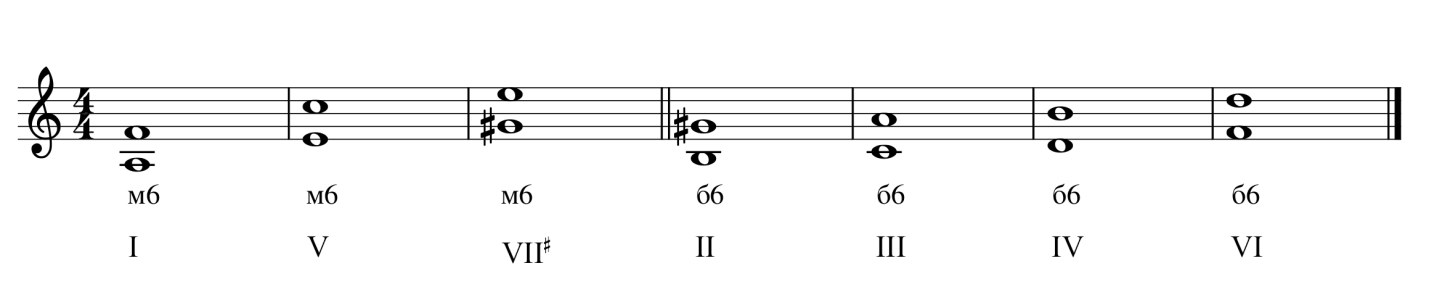 Выписать сексты в ми, ре, си и соль миноре.Петь упр. 231-234 (1 часть) и упр. 48 (2 часть) Слушание музыкиТема «Балет». Знать содержание балета П.И.Чайковского «Щелкунчик». Можно прочитать о нем на стр. 170-183 в учебнике «Музыкальная литература» Осовицкой З.Е. и Казариновой А.С. (см. раздел УЧЕБНИКИ). Посмотрите балет или его фрагменты в Интернете.4 класс СольфеджиоТема урока: «Септимы в гармоническом миноре»Повторить тональности Си-бемоль  мажор и соль минор. Петь гаммы, трезвучия с обращениями.Септима – это интервал, в котором 7 ступеней. В малой септиме  5 тонов, а в большой септиме 5 с половиной тонов.  Гармоническом  миноре на VII повышенной ступени образуется уменьшенная септима, в которой 4 с половиной тона. Она неустойчивая, ее звуки сходятся, разрешаясь в чистую квинту.  Септимы в гармоническом ля миноре: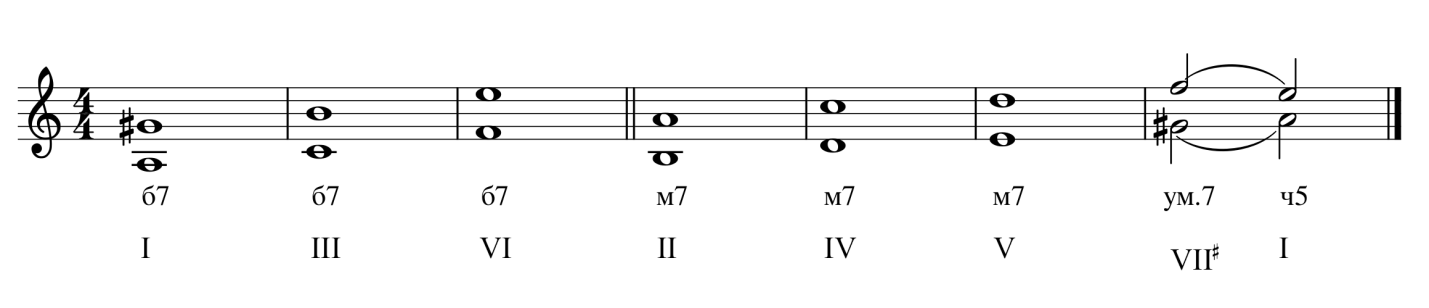 Выписать септимы в ми, ре, си, соль, фа-диез и  до миноре гармоническом.3.Петь упр. 338-341(1 часть) и упр. 74 (2 часть).Музыкальная литератураЧитать тему «Симфонический оркестр» (стр.30-36).Выписать в тетрадь состав симфонического оркестра по группам на стр. 34, а также  значение слов «партитура» и «клавир».5 класс Музыкальная литератураУчить биографию И.С.Баха (стр. 3-8).Сделать в тетради конспект по биографии И.С.Баха. Выписать список его произведений со стр.18. (Конспект может писать кто-то из родителей, но под диктовку ученика. Распечатки не принимаются.)Составить тест по биографии И.С.Баха из 10 вопросов с тремя вариантами ответов.класс (ОР)Музыкальная литератураСоставить тест по биографии П.И. Чайковского.Знать историю создания оперы «Евгений Онегин». Читать и слушать фрагменты из 1 действия оперы (1,2,3 картины). В учебнике это стр. 121-128. 6 класс СольфеджиоПравила группировки нот в размерах 3/8 и 6/8 (перепишите их в тетрадь):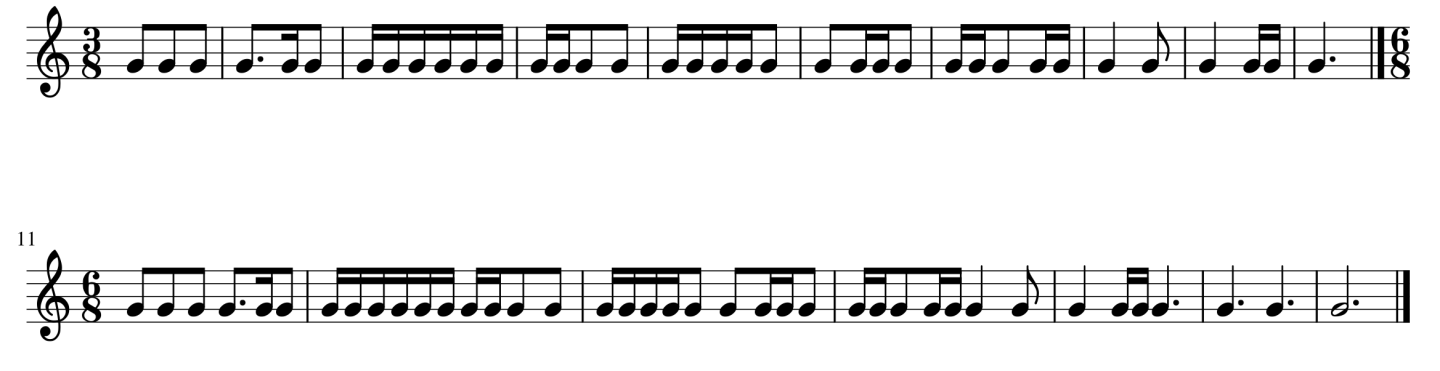 2. Играть и петь Д7 с обращениями в мажоре и гармоническом миноре.3.  Петь упр. 483--486 (1 часть), упр. 157 (2 часть).Музыкальная литератураУчить биографию  Ф. Шуберта, сделать конспект. Ответить на вопросы со стр. 81.Читать тему «Песни» до «Прекрасной мельничихи», послушать их.7 класс СольфеджиоПовторить мажорные и минорные тональности с пятью знаками в ключе. Петь и играть в них D7 c обращениями (по тетради).По «Рабочей тетради» Калининой (7 класс) выполнить письменно на стр. 16, задание 3,4.Петь упр. №№ 588-590 (1 часть), упр. 173 (2 часть). Музыкальная литератураУчить биографию А.П.Бородина. Составить тест по биографии А.П.Бородина из 10 вопросов с трем вариантами ответов.                                                                          Писать музыкальные диктанты и определять на слух аккорды и интервалы можно на сайте  http://solfa.ruВсем здоровья, удачи, успехов!До встречи!